FONDAZIONE ITS EMPORIUM DEL GOLFO 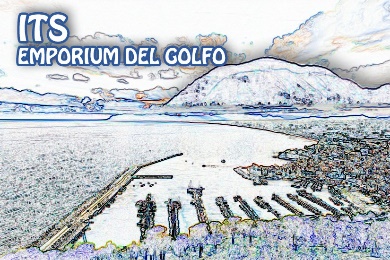 AGROALIMENTARE TRAPANINuove Tecnologie per il Made in ItalyVia John Fritzgerald Kennedy n.2 – 91011 - Alcamo (TP)tel +39 0924 507600 - PEO: info@itsemporiumdelgolfo.it PEC itsemporiumdelgolfo@pec.it - sito WEB www.itsemporiumdelgolfo.itC.F.: 93081740818ALLEGATO 2INFORMATIVA TRATTAMENTO FONDAZIONE ITS EMPORIUM DEL GOLFO, in qualità di titolare del trattamento dei dati personali ai sensi degli artt.13 e 14 del Regolamento UE 679/2016 - Regolamento Generale sulla Protezione dei Dati (“RGPD”), in ottemperanza agli obblighi dettati dal legislatore a tutela della privacy, con la presente desidera informarLa in via preventiva, tanto dell'uso dei suoi dati personali, quanto dei suoi diritti, comunicando quanto segue: TITOLARE ED ALTRI SOGGETTI RESPONSABILI  Titolare del trattamento è FONDAZIONE ITS EMPORIUM DEL GOLFO, C.F. 93081740818, email info@itsemporiumdelgolfo.it, con sede in via J F Kennedy n.2 – 91011 Alcamo (TP). L'elenco aggiornato dei soggetti responsabili del trattamento, con le relative aree di competenza, è: Titolare del trattamento - FONDAZIONE ITS EMPORIUM DEL GOLFOI DATI PERSONALI OGGETTO DI TRATTAMENTO   DATI COMUNI NON PARTICOLARI DEGLI UTENTI PER CORSI DI FORMAZIONE ED ORIENTAMENTO PROFESSIONALE - Dati personali non particolari (identificativi, contabili, finanziari, etc.) - Durata: Durata del trattamento 5 Anni DATI RELATIVI ALLA SALUTE DEGLI UTENTI - Dati relativi alla salute - Durata: Durata del trattamento 5 Anni FINALITA’, BASI GIURIDICHE E NATURA OBBLIGATORIA O FACOLTATIVA DEL TRATTAMENTO  La fonte dei dati di cui al punto b è: Dati forniti dall'interessato Trattamento effettuato da una fondazione, associazione o altro organismo senza scopo di lucro Finalità: FORMAZIONE ED ORIENTAMENTO PROFESSIONALE L'interessato ha l'obbligo di fornire i dati personali Eventuali conseguenze della mancata fornitura dei dati personali: Impedire il perfezionarsi del contratto o la fornitura del servizio richiesto dall'interessato DESTINATARI   Esclusivamente per le finalità sopra indicate, i dati saranno resi conoscibili, oltre che alle unità di personale interno al riguardo competenti, anche a collaboratori esterni incaricati del loro trattamento il cui elenco è disponibile presso la sede del titolare  TRASFERIMENTI  Non sono presenti trasferimenti di Dati Personali a Destinatari fuori dall'Unione Europea CONSERVAZIONE DEI DATI  Tutti i dati personali conferiti saranno trattati nel rispetto dei principi di liceità, correttezza, pertinenza e proporzionalità, solo con le modalità, anche informatiche e telematiche, strettamente necessarie per perseguire le finalità sopra descritte. In ogni caso, i dati personali saranno conservati per un periodo di tempo non superiore a quello strettamente necessario al conseguimento delle finalità indicate. I dati personali dei quali non è necessaria la conservazione o per cui la conservazione non sia prevista dalla vigente normativa, in relazione agli scopi indicati, saranno cancellati o trasformati in forma anonima. Si evidenzia che i sistemi informativi impiegati per la gestione delle informazioni raccolte sono configurati, già in origine, in modo da minimizzare l'utilizzo dei dati. I SUOI DIRITTI  Si rammenta che l'interessato ha diritto di accedere in ogni momento ai dati che Lo riguardano, rivolgendo la Sua richiesta al nostro responsabile del trattamento designato per il riscontro, utilizzando i recapiti di seguito indicati: Titolare del trattamento è FONDAZIONE ITS EMPORIUM DEL GOLFO, C.F. 93081740818, email info@itsemporiumdelgolfo.it, con sede in via J F Kennedy n.2 – 91011 Alcamo (TP). Allo stesso modo può esercitare, riguardo al trattamento in oggetto, i seguenti diritti: Informazione, Accesso ai dati, Rettifica dei dati, Cancellazione dei dati, Limitazione del trattamento, Portabilità dei dati, Proporre reclamo ad autorità di controllo, Revoca del consenso (L'eventuale revoca del consenso non pregiudica la liceità del trattamento basato sul consenso prestato prima della revoca) Espressione di consenso (Art. 7 RGPD)  Il/La sottoscritto/a_____________________________________   , avendo ricevuto l’informativa privacy ai sensi degli artt.13 e 14 del Regolamento UE 679/2016 - Regolamento Generale sulla Protezione dei Dati (“RGPD”) riguardo i consensi relativi al trattamento si esprime come di seguito indicato:   relativamente all'uso dei recapiti forniti per l'invio di comunicazioni commerciali o promozionali da parte del Titolare (Facoltativo):  Do il consenso  Nego il consenso  relativamente alla comunicazione a terzi dei recapiti forniti per l'invio di comunicazioni commerciali (Facoltativo):  Do il consenso  Nego il consenso  relativamente all'uso dei propri dati personali particolari e non  presso terzi per le finalità previste dalla suddetta informativa (Obbligatorio):  Do il consenso  Nego il consenso  relativamente all'uso dei propri dati personali non particolari per le finalità della suddetta informativa (Obbligatorio):  Do il consenso  Nego il consenso  relativamente all'uso dei propri dati personali particolari per le finalità della suddetta informativa (Obbligatorio):  Do il consenso  Nego il consenso  Firma  	 	 	 	 	 	 	 	 	 	---------------------------------- 